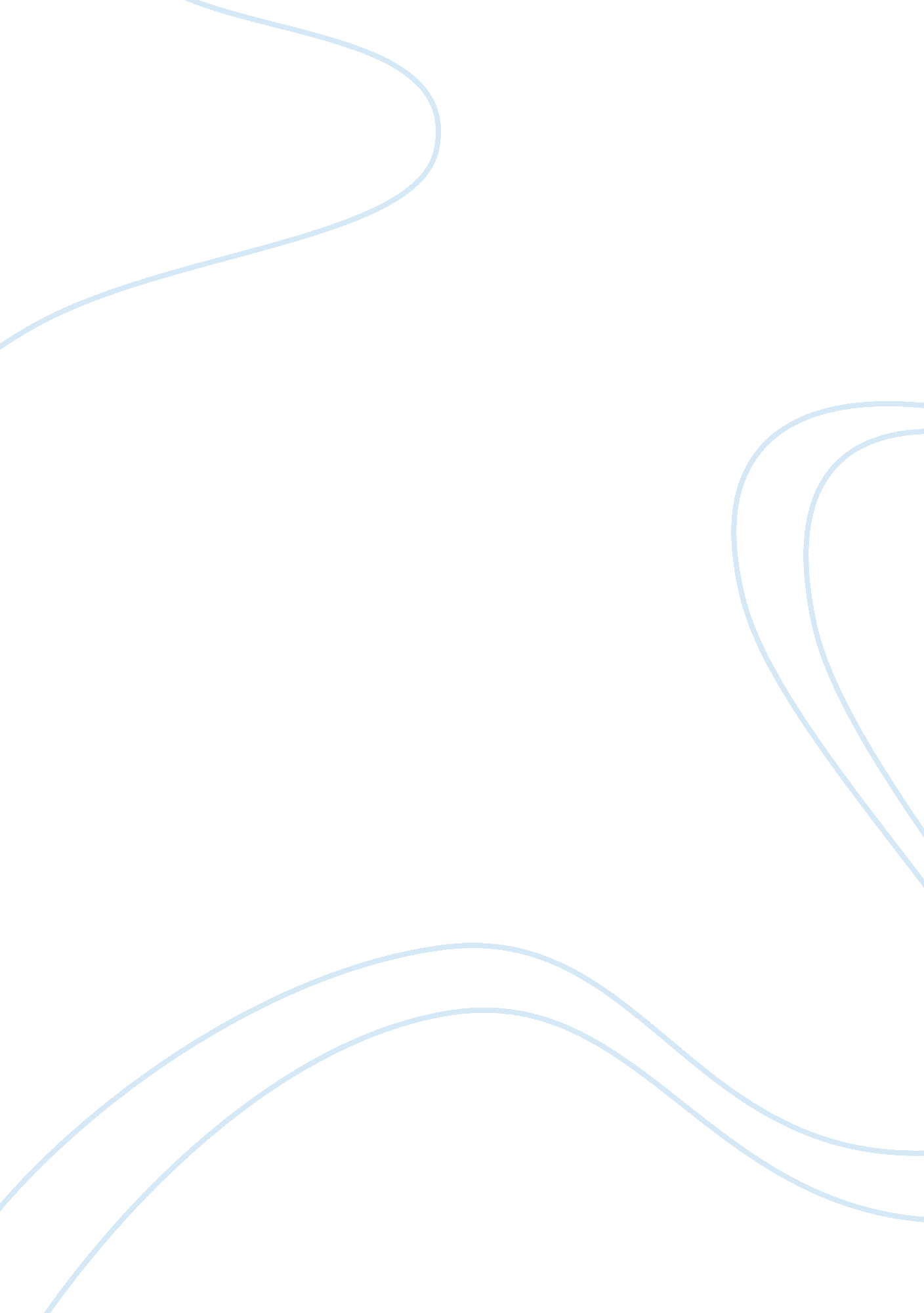 Comparing and contrasting two peoplePsychology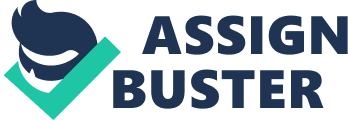 ﻿Comparing and Contrasting Two People 
My friends Mary and Jane are identical twins. The two have a lot in common, for example, the same age; they also have a lot of distinctive features and preferences. The two girls were born in the same year, shared the same womb, born on the same date, same mother, and father and also the same hospital. Although they are identical twins, they have a time interval of two minutes, Mary was the first one to be born and Jane came two minutes later. 
During birth, Mary was healthy and was of normal weight. In contrast, her twin sister Jane, was frail and sickly, she had to stay in the incubator for a long time before she could be discharged home. Because Mary was healthy, her feeding habits were excellent while Jane, who was sickly, had to be tube-fed most of the time. Mary grew up fast and was able to develop quickly, whereas Jane took a longer time. Mary was always a happy child, she was healthy and she developed fast. Her speech developed fast, and she walked pretty fast and was always playful. Their parents always had an easy time with her. Jane on the other hand was slow in developing. She took long to walk, talk and even run. Because of that, Jane was always weak and could not handle any rigorous activities. 
Growing up was very interesting for the pair. Being identical twins, the two girls thought the same, ate the same things and even had pretty much a lot of the same taste and preference. They made the same friends, had the same accent and their walking style was also the same. The only problem was their physique; because of their story while growing up, Mary became more built and was heavier built compared to Jane, who was very slim and petite. 
The two girls both love riding the bicycle. Every day they cycle from home to school. They also love to compete, but because Jane is lighter than Mary, she is always the better cyclist. They both love sports and also participate in school activities. Mary is in the football club while Jane prefers to be there as a cheerleader because she loves to cheer her twin sister. 
In class, the two are always helping each other out. Mary is more outgoing and in most cases she finds herself in trouble. Conversely, Jane is quiet and shy. She hardly gets into trouble. She always gets her sister out of hard situations. In class, the two have the same preference for the class subjects; they are always scoring the same grades. The teachers like them a lot because they are hard working. 
Now that they have become young ladies, the two girls are inseparable. Their behavior is much alike. Most of the time, they discover that they like the same boys. This has always brought about conflict, but they always find a way of resolving their issues. Although Jane is lazy and loves sleeping, she is greatly motivated by her twin sister who is more industrious. Mary loves helping around the house whereas Jane would rather watch movies or listen to music. The two pretty ladies are full of life, and they are my best friends. 